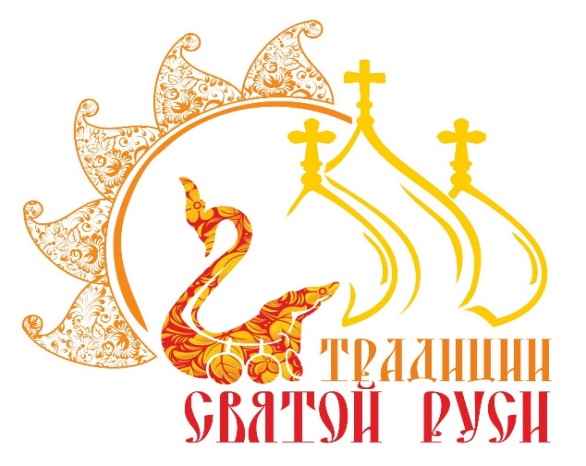 «Культура любого народа — это живой организм со своими родовыми особенностями, организм, хранящий память и традиции предков. Культура продолжает жить независимо от того, заботятся о ней или пренебрегают. У нее самостоятельная жизнь. Только в одном случае, когда о ней заботятся, она расцветает и приносит благие плоды, в другом — загнивает, порождает уродства, приводит к моральному кризису общества, подменяется антикультурой, перерождается, как здоровая ткань организма перерождается в нежизнеспособную раковую опухоль…Культура — это общее, народное достояние, и попечение о ней нельзя превращать в способ стяжания личной выгоды»  Патриарх Московский и всея Руси КИРИЛЛ.Положениео проведении VII Международного Фестиваля православной культуры и народного искусства «Традиции Святой Руси»
24, 25, 26, мая 2024 г., п. Вятский ПосадОрловской областиVII Международный фестиваль православной культуры и народного искусства «Традиции Святой Руси» в Духовно-православном центре «Вятский Посад» Орловской области проводится по благословению Святейшего Патриарха Московского и всея Руси Кирилла и схиархимандрита Илия (Ноздрина).Включает ряд социально значимых и просветительских мероприятий.Общие положенияНастоящее Положение определяет порядок организации и проведения открытого VII Международного Фестиваля православной культуры и народного искусства «Традиции Святой Руси». (Далее – Фестиваль).В рамках Фестиваля проводятся:VII Международный Конкурс изобразительного, декоративно-прикладного и народного искусства «Традиции Святой Руси» (далее – Конкурс). Подведение итогов, награждение участников и победителей;Выставка работ победителей по итогам VII Международного Конкурса изобразительного, декоративно-прикладного и народного искусства «Традиции Святой Руси».Печать каталога детских работ по итогам VII Международного Конкурса изобразительного, декоративно-прикладного и народного искусства «Традиции Святой Руси».Выступление творческих коллективов города Орла, Орловской области, регионов Российской Федерации, стран ближнего и дальнего зарубежья на сцене «Духовно-православного центра Вятский Посад»; Выставка-ярмарка изделий художественных народных промыслов;Ремесленные и сельскохозяйственные подворья Орловской области;Школа живых ремёсел «Город мастеров» (Комплекс мастерских, в котором будут проводиться общедоступные мастер-классы);Ярмарка-продажа «Город мастеров»;Научно-практическая конференция;Печать сборника работ по итогам проведения научно-практической конференции;Выставка по итогам конкурса пленэра;Конкурс «Битва Керамистов»;Флористическая композиция;Интерактивные и развлекательно-игровые площадки;Фотозона Фестиваля. Общее руководство Фестивалем осуществляет Автономная некоммерческая организация дополнительного образования «Духовно-патриотический центр Вятский Посад».  Организатор Фестиваля:формирует Оргкомитет Фестиваля (по согласованию);публикует извещение о проведении Фестиваля;дает разъяснения по вопросам, возникающим в ходе организации и проведения Фестиваля;осуществляет прием и рассмотрение анкет-заявок и прилагаемых к ним документов на соответствие условиям проведения Фестиваля;направляет официальный вызов-приглашение в адрес участников Фестиваля;создает условия для проведения Фестиваля;формирует призовой фонд Фестиваля. Организацией и проведением Фестиваля занимается Оргкомитет.Цели и задачи Фестиваля2.1. Основные цели Фестиваля:формирование духовно-нравственной культуры личности творческими средствами;духовное просвещение, нравственное и патриотическое воспитание молодежи;сохранение традиционных православных ценностей и приобщение общества к православной культуре;выявление и поддержка молодых талантов;формирование у молодежи уважения к народным традициям, желания изучать народную культуру;создание среды для творческого общения авторов и исполнителей города Орла, Орловской области, Российской Федерации, стран ближнего и дальнего зарубежья.2.2. Основные задачи Фестиваля:распространение опыта работы духовно-просветительских центров, учреждений образования, учреждений культуры, педагогических работников по духовно-нравственному воспитанию детей и молодежи;поиск новых форм сотрудничества церкви и учреждений образования, учреждений культуры, учреждений дополнительного образования по формированию православной культуры среди детей и молодежи; духовное просвещение молодежи и людей разных возрастов; создание творческих проектов духовно-эстетической направленности; объединение творческих людей и коллективов общей православной идеей и христианскими ценностями;создание мотивации к осмыслению христианской (православной) темы в творчестве; содействие обращению современного общества к православным истокам; сохранение духовно-нравственных основ православной культуры; сохранение и развитие народного творчества и культурно-исторического наследия; приобщение подрастающего поколения к ценностям национальной культуры; повышение профессионального мастерства участников Фестиваля.Учредители и участники Фестиваля:Учредители Фестиваля: Автономная некоммерческая организация дополнительного образования               «Духовно-патриотический центр Вятский Посад»;Участники Фестиваля:Для участия в Фестивале приглашаются ученики православных и светских учреждений дополнительного образования, общеобразовательных школ, обучающиеся высших и средне специальных образовательных учреждений, мастера  и ученики изобразительного и декоративно-прикладного искусства и других творческих объединений, участники научно практической конференции, участники пленэра, участники творческих студий учреждений культуры, а также участники творческих объединений и некоммерческих организаций города Орла, Орловской области, регионов Российской Федерации, стран ближнего и дальнего зарубежья.Также участниками Фестиваля могут стать самодеятельные и профессиональные творческие коллективы, авторы и исполнители, вокалисты, актеры, чтецы, хореографы, солисты-инструменталисты, независимо от ведомственной принадлежности. Условия и порядок проведения ФестиваляОрганизатор Фестиваля до начала приема анкет-заявок на участие в Фестивале размещает извещение о проведении Фестиваля в средствах массовой информации и информационно-телекоммуникационной сети Интернет, социальных сетях, которое содержит сведения о сроках, условиях, порядке, предмете проведения Фестиваля.Прием заявок на участие в творческой программе Фестиваля:- концертная программа с 1 февраля по 10 апреля 2024 г., - интерактивные и развлекательные площадки, тематические ярмарки-выставки, подворья, мастер-классы) осуществляется с 1 апреля по 8 мая 2024 года. Претендент на участие в Фестивале направляет анкету-заявку (Приложение №4, №5, №6 к Положению «О проведении VII Международного фестиваля православной культуры и народного искусства «Традиции Святой Руси») на электронную почту traditsiisr@vposad.ru с пометкой «Фестиваль».После 8 мая 2024 года внесение изменений в анкету-заявку не допускается.Не позднее, чем за пять дней до начала проведения Фестиваля, анкету-заявку можно отозвать, сообщив об этом в Оргкомитет в устной (по телефону) или письменной форме (официальным письмом или по электронной почте).Каждая делегация, участвующая в Фестивале, должна иметь национальный костюм, символику своего города, региона, страны и концертную программу, продолжительностью не менее 30 мин. Видео запись данной концертной программы должна быть отправлена с заявкой до 10 апреля 2024 года на электронную почту с пометкой «Фестиваль».Участники Фестиваля обязаны известить Оргкомитет о дате и времени своего прибытия, предоставить список участников делегации и водителей, контактные телефоны ответственных лиц, вид транспорта, государственные регистрационные номера транспортного средства   не позднее, чем за 15 дней до начала Фестиваля.ОргкомитетВ целях координации всех мероприятий, связанных с проведением Фестиваля, его творческими и организационно-техническими аспектами, создается организационный комитет.Оргкомитет организует деятельность по подготовке и проведению Фестиваля и обеспечивает:формирование общей программы Фестиваля; сценическое воплощение праздничного концерта (определяет очередность выступления участников и творческих коллективов на главной сценической площадке Фестиваля); подготовку и подписание всех необходимых для проведения Фестиваля документов (положений, договоров, контрактов и др.);общее и методическое руководство подготовкой и проведением Фестиваля;организует работу жюри конкурса Фестиваля, осуществляющего просмотр и оценку конкурсных работ участников и определяющего победителей;осуществляет церемонию награждения участников Фестиваля, участников и победителей Конкурса (в рамках Фестиваля);осуществляет методическое руководство, организацию и проведение научно-практической Конференции (в рамках Фестиваля) «Традиционная культура Орловского края»;формирование состава исполнителей программы фестиваля, в том числе зарубежных;подготовку и издание сборника материалов Конференции;организацию работы пресс-центра Фестиваля;другие функции по обеспечению подготовки и проведению Фестиваля;приглашение отдельных исполнителей, творческих коллективов, других юридических и физических лиц для подготовки и осуществления мероприятий Фестиваля;предоставление концертных площадок для выступлений, установку звукового и светового оборудования, вручение призов, кубков, дипломов, сертификатов, обеспечение культурной и экскурсионной программы. _Оргкомитет может лишить Участника права участия в Фестивале:За нарушение требований о достоверности информации, указываемой в заявке;за несоблюдение условий, правил и процедур, установленных настоящим Положением;Уведомление Участнику о лишении его права на участие в Фестивале направляется по электронной почте.Организаторы оставляют за собой право вносить изменения и дополнения в условия и программу организации и проведения Фестиваля.О возможных изменениях в программе Фестиваля его участники извещаются в день заезда.Конкурс Фестиваля В рамках Фестиваля 24, 25, 26 мая 2024 года проводится подведение итогов и награждение участников и победителей VII Международного Конкурса изобразительного, декоративно-прикладного и народного искусства «Традиции Святой Руси» (Далее Конкурс).Условия и порядок проведения, критерии определения победителей, жюри Конкурса определяется Положением о Конкурсе. Конкурс проводится по следующим номинациям:«Изобразительное искусство»;«Декоративно-прикладное искусство»;«Пасхальная открытка»Организатор Фестиваля отказывает в допуске для участия в Конкурсе в случае:предоставления неполного пакета документов, предусмотренного настоящим Положением;заполненной не по форме анкеты-заявки, не соответствующей требованиям оформления.НаграждениеИтоги Конкурса подводятся в соответствии с номинациями и возрастными категориями.По итогам Конкурса победители определяются в каждой из номинаций и награждаются дипломами и кубками I, II и III степени. Жюри оставляет за собой право присудить в трех возрастных категориях в каждой номинации одно первое место, два вторых места и два третьих места. Присуждается два звания обладателя Гран-при Конкурса. Церемония вручения призов Конкурса проводится 26 мая 2024 года на VII Международном Фестивале православной культуры и народного искусства «Традиции Святой Руси» по адресу: Россия, Орловская область, п. Вятский Посад, ул. Южная, д.1А, АНО ДО «Духовно-патриотический центр Вятский Посад» (здание Православной Артели)Жюри Конкурса имеет право присуждать специальные призы и награды, при отсутствии достойных претендентов - присудить не все дипломы.Каждый участник Конкурса награждается дипломом участника. Диплом участника можно получить по электронной почте после успешной подачи заявки или в течение 20 рабочих дней после подведения итогов Конкурса.Конференция ФестиваляВ рамках VII Международного фестиваля «Традиции Святой Руси» 24 мая 2024 года проводится научно-практическая конференция: «Федор Дмитриевич Крюков. Возвращение к читателю» совместно с БУК ОО «Орловский объединенный государственный литературный музей И.С. Тургенева».В программе конференции:    - Творчество Ф.Д. Крюкова в контексте традиций русской классической   литературы;  - Новые штрихи к биографии Ф.Д. Крюкова;  - Поэтика прозы Ф.Д. Крюкова; - Ф.Д. Крюков в кругу писателей и друзей; - Идейное содержание произведений Ф.Д. Крюкова; - Ф.Д. Крюков – педагог; - Проза Ф.Д. Крюкова: актуальность для современного читателя; - Судьба творческого наследия Ф.Д. Крюкова;          Форма участия: очнаяПо итогам научно-практической конференции планируется издание сборника материалов.Требования к оформлению материалов:Объем – до 0,5 п.л. (до 20 тыс. знаков с пробелами); шрифт – 14; Times New Roman в редакторе Word для Windows; межстрочный интервал – 1,5. Параметры страницы: поля 2 см со всех сторон; абзацный отступ – 1,25 см. Заголовок прописными буквами по центру страницы полужирным шрифтом. Фамилия и инициалы автора, название города (в скобках) – курсивом над заголовком по правому краю. Перед текстом необходимо разместить аннотацию статьи – 5-7 предложений.После текста размещается список использованной литературы в алфавитном порядке. Сноски на цитируемые источники даются в тексте статьи в квадратных скобках с указанием номера соответствующего источника в списке и номера страницы через запятую, например, [2, с. 243].Финансовые условияУчастие в научно-практической конференции, и публикация в сборнике материалов – бесплатные.Проезд и проживание участников – за счет принимающей стороны.До 30 марта 2024 года необходимо сообщить организаторам об участии в мероприятии, заполнив форму заявки (см. приложение 3). Текст доклада в компьютерном наборе следует выслать до 25 апреля 2024 года по электронным адресам: bhf75@yandex.ru                                                    traditsiisr@vposad.ruРабота площадок Фестиваля:Интерактивные площадки с аниматорами; Подворья Орловской области, других регионов России, ближнего и дальнего зарубежья, в которых отражена этнокультурная самобытность и национальный колорит, представлены предметы быта, произведения декоративно-прикладного искусства, национальная кухня. Знакомство гостей праздника с местными обрядами, играми, забавами, песенными, танцевальными традициями и пр.;Серия этнографических выставок «Традиционная культура Орловского края в этнографических коллекциях»;Выставка-ярмарка художественного народного промысла;Ярмарка-продажа «Город мастеров». Продукция и символика Духовно-православного центра «Вятский Посад» к выставке и продаже не допускается! Выставка работ победителей по итогам VII Международного Конкурса изобразительного, декоративно-прикладного и народного искусства «Традиции Святой Руси».Выставка работ победителей конкурса «Битва Керамистов»Выставка по итогам творческого пленэра; Флористическая композиция;Концертная программа.Финансовые условия ФестиваляОплата проезда участников Фестиваля осуществляется по согласованию с оргкомитетом фестиваля.Оплата за участие в фестивале не предусмотрена.В организации фестиваля могут принять участие спонсоры и меценаты. Условия их участия в организации фестиваля согласовываются с оргкомитетом дополнительно.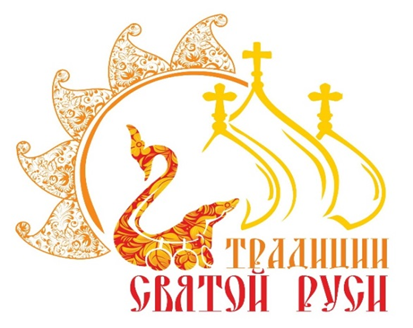 Анкета-заявкана участие во VII Международном конкурсе изобразительного,декоративно-прикладного народного искусства «Традиции Святой Руси».Почтовый адрес:Полное название учреждения:Электронный адрес, телефон:Список экспонатов:               Руководитель учреждения                             _________/__________________                                                                                                                (подпись)    (ФИО полностью)М.П.   Дата                                                                                          Предоставив заявку, я (педагог, родитель) выражаю согласие на обработку персональных данныхработниками Автономной некоммерческой организацией дополнительного образования «ДУХОВНО- ПАТРИОТИЧЕСКИЙ ЦЕНТР ВЯТСКИЙ ПОСАД»   с целью участия в VII Международном конкурсе изобразительного, декоративно-прикладного народного искусства «Традиции Святой Руси»._____________________/______________________/ Подпись                              расшифровка подписи                        Дата_________________________Секретарь Конкурса: тел. 8 (4862) 59-90-11; электронная почта: traditsiisr@vposad.ruЭТИКЕТКА КОНКУРСНОЙ РАБОТЫ(наклеивается на лицевую часть работы или рамки, в печатном варианте)Номинация:Участник (ФИО полностью, возраст):Название работы:Техника исполнения:Педагог (ФИО полностью):Официальное название учреждения:Страна:Населенный пункт:Секретарь Конкурса:тел. 8 (4862) 59-90-11; электронная почта: traditsiisr@vposad.ruЗаявка участника Всероссийской научной конференции "Ф.Д. Крюков. Возвращение к читателю" ФамилияИмяОтчествоГородОрганизацияДолжностьУченое звание, степень (при наличии)Тел._______________________________________E-mail_____________________________________Тема доклада Контактные адреса и телефоны:8 903 883 36 06; Ирина Владимировна Самарина, научный сотрудник Орловского, объединенного государственного литературного музея И. С. Тургенева; e-mail: bhf75@yandex.ru8 980 764 28 28; Лилия Геннадьевна Федосова, заместитель директора «Духовно патриотического центра Вятский Посад»; e-mail: traditsiisr@vposad.ru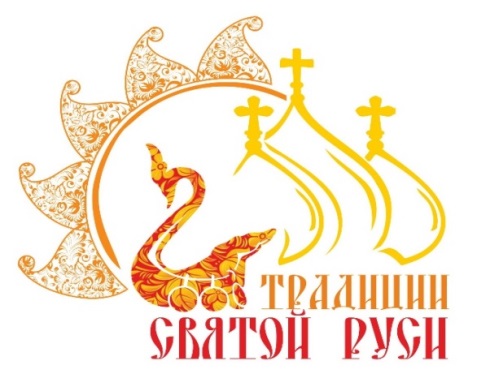 Приложение №4 к Положению о проведении VII Международного фестиваля православной культуры и народного искусства «Традиции Святой Руси».Анкета - заявкана участие в концертной программе VII Международного фестиваля православной культуры и народного искусства «Традиции Святой Руси». Приложение: список делегации для размещения в номерах гостиницы. Ф.И.О. проживающих и контактного лица, телефон. «__»_______________2024 г.Подпись (руководителя коллектива или руководителя направляющей организации)М.П.Приложение № 5 к Положению о проведении VII Международного фестиваля православной культуры и народного искусства «Традиции Святой Руси».Анкета - заявкана участие   в интерактивных площадках и подворьях   VII Международного фестиваля православной культуры и народного искусства «Традиции Святой Руси».«______»_______________2024 г.Подпись (руководителя коллектива или руководителя направляющей организации) _____________________М.П.Приложение № 6 к Положению о проведении VII Международного фестиваля православной культуры и народного искусства «Традиции Святой Руси».Заявка на участие в ярмарке-продаже «Город мастеров» в рамках VII Международного фестиваля православной культуры и народного искусства «Традиции Святой Руси».Страна: _________________________________________________________Регион: _________________________________________________________Город: __________________________________________________________Полное название организации (ИП, и т.д.): ___________________________________________________________________________________________Ф.И.О. мастера (или представителя), контактный телефон: ________________________________________________________________________________Госномер авто (при наличии) ________________________________________Вид предоставляемой на продажу продукции: __________________________Наличие бесплатного мастер класса: (да/нет) – если да, то указать вид мастер класса ___________________________________________________________Приложение № 1 к Положению «О проведении VII Международного конкурса изобразительного, декоративно-прикладного и народного искусства в рамках VII Международного фестиваля православной культуры и народного искусства «Традиции Святой Руси».№ФИОучастника (полностью)Возраст и дата рожденияНазвание работыНоминацияТехника исполненияФИО педагога (полностью)телефонЭл. Почта для связиПриложение № 2 к Положению «О проведении VII Международного конкурса изобразительного, декоративно-прикладного и народного искусства в рамках VII Международного фестиваля православной культуры и народного искусства «Традиции Святой Руси».Страна: ________________________________________________________________Регион: ________________________________________________________________Город: ________________________________________________________Полное название коллектива: _______________________________________Ф.И.О. руководителя делегации, контактный телефон_________________________________________________________Полный адрес, телефон, факс, e-mail: _______________________________________Направляющая организация: ______________________________________________Ф.И.О. руководителя направляющей организации: ______________________Контактные данные направляющей организации: полный адрес, телефон, факс, e-mail:_________________________________________________Общий количественный состав делегации: ___________________________Количество участников коллектива: ______________________________Жанровое направление: _____________________________________________Название номеров: _________________________________________Хронометраж: __________________________________________Предполагаемые дата и время прибытия и отъезда: ______________________Название города (района): ___________________________________________Название подворья: _________________________________________________Ф.И.О. руководителя делегации, контактный телефон: ____________________Направляющая организация: __________________________________________Полный адрес, телефон, факс, e-mail: ___________________________________Наличие встречи гостей (да/нет): _______________________________________Наличие мастер-класса: _______________________________________________Наличие интерактива на подворье: ____________________________________Наличие художественного оформления подворья (выставки, инсталляции, продукция и пр.): ________________________________________________